Publicado en  el 23/06/2016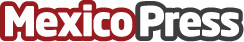 La clave del crecimiento empresarial lo tiene la mujerLos empresarios deben apostar por la mujer a nivel empresarial, ya que su integración en la actividad económica garantizará un crecimiento sostenible.Datos de contacto:Nota de prensa publicada en: https://www.mexicopress.com.mx/la-clave-del-crecimiento-empresarial-lo-tiene Categorías: Internacional Nacional Derecho Finanzas Emprendedores Recursos humanos Actualidad Empresarial http://www.mexicopress.com.mx